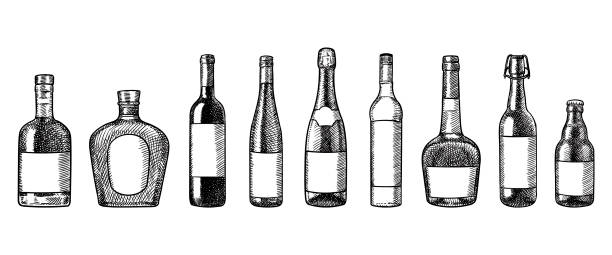 Beverley & Holderness Constituency Women’s CommitteeInvite you and your friends to enjoy aFestive Selectionwith John Roberts of Roberts & Speightat the Conservative Club, Wylies Road, Beverley HU17 7APon Thursday, 26th October from 7.00 until 9.00 p.m.Tickets £15.00 to include a selection of wines and ‘nibbles’RSVP Mrs. Jennifer Stewart, 1 Meadow Way, Walkington HU17 8SD            Tel. 01482 882044                                Email Jennifer882044@gmail.comI wish to book                 places @ £15.00 eachI cannot attend but enclose a donation/have donated by BACSI enclose a cheque for £                    made payable to BHCA/CWOI confirm I have paid £                    by BACSPlease use your last name followed by ‘Wine’ as the referenceSort Code 20 43 47             Account 10965820Name   ______________________________________________________________________________                                                                                                                                                                                                                                                                                                                                             Address  _____________________________________________________________________________Telephone  __________________________   Email  __________________________________________Parking at the Conservative Club is free if you are attending a function. Please enter your vehicle registration details in the machine on the left as you go in (help is available).